Past Recordings on Maddie’s Pet Forumhttps://forum.maddiesfund.org/communityconversationsToday’s recording: https://maddies.fund/awleadershiproundup12122Box link of recording file: https://maddiesfund.box.com/s/hiygbuzq4u7826yuz8g25ikubf5mhqjkFriday meeting registration pagehttps://maddies.fund/Register_AWLeadershipRoundup
https://us02web.zoom.us/meeting/register/tZEud-2orzMrHtLTuNo0GbrSNeCQlQkdWKApMonday meeting registration link (for shelter staff and committed volunteers)
https://maddies.fund/Register_ShelterRescueSupport

https://us02web.zoom.us/meeting/register/tZUqc-6spj0jHtES3GWxrpaG6L3HcbMh_dCu238 attendeesAgenda Don’t forget: Maddie’s Fund Monthly Monday and Friday Calls Give-aways!   Enter the contest here for a chance to win money!https://www.maddiesfund.org/monday-community-conversations-jan22-giveaway.htmWelcome – Kristen Hassen, American Pets Alive! 
Kristen.hassen@americanpetsalive.org     
QOTD: What show are you binge watching this winter?	(See the answers in the chat session below)
Do you have ideas for future meeting topics? Care to be a host on one of our calls?  https://forms.monday.com/forms/03f9df7fb83ef1499b6a9215bbe8b31b?r=use1Email Bobby bobby.mann@americanpetsalive.orgMary's Motivation Watch Maddie’s Candid Conversation with James and Jennifer Evans of CARE https://maddies.fund/candidconvoEvansCARE
My Dog is My Home conference - register today! https://www.mydogismyhome.org/2022-cosheltering-conferenceAmended American History webcast with the CARE team! Feb 17 - sign up here https://maddiesfund-org.zoom.us/webinar/register/WN_db28eTQ_RCW6x5qzI0lNDQ
Did anyone use the wonderful events on Monday (Dr. Martin Luther King, Jr. and Betty White’s Challenge) to establish new connections in your communities?

Amanda Gorman’s opinion piece in the NY Times, Why I Almost Didn’t Read My Poem at the Inauguration“Maybe being brave enough doesn’t mean lessening my fear, but listening to it. I closed my eyes in bed and let myself utter all the leviathans that scared me, both monstrous and minuscule. What stood out most of all was the worry that I’d spend the rest of my life wondering what this poem could have achieved. There was only one way to find out…. I’m a firm believer that often terror is trying to tell us of a force far greater than despair. In this way, I look at fear not as cowardice but as a call forward, a summons to fight for what we hold dear. …The only thing we have to fear is having no fear itself — having no feeling on behalf of whom and what we’ve lost, whom and what we love.”
Friday thought: “When I set aside my reactive first thought, I make room for a new, potentially life-changing idea.” 🌟Watch Maddie’s Candid Conversation with James and Jennifer Evans of CARE https://maddies.fund/candidconvoEvansCARE
My Dog is My Home conference - register today! https://www.mydogismyhome.org/2022-cosheltering-conferenceAmended American History webcast with the CARE team! Feb 17 - sign up here https://maddiesfund-org.zoom.us/webinar/register/WN_db28eTQ_RCW6x5qzI0lNDQNational updates / shared links
KINDNESS IS ESSENTIAL, NOT OPTIONAL: Dog Behavior Conferencehttps://kindnessisessentialnotoptionaldogconference.com/My Dog is My Home conference tickets https://www.eventbrite.com/e/my-dog-is-my-homes-co-sheltering-conference-2022-tickets-225625270257?aff=erelexpmltDogs Playing for Life eventsLevel II Mentorship hosted at their Canine Center Florida (2 spots left!) 1/31 - 2/3:  https://dogsplayingforlife.com/mentorships/February 18th @ noon EST Fancy Footwork: Practical Handling and Training Solutions for the Entire Shelter https://us06web.zoom.us/webinar/register/WN_kMbuczqkRP2_kT7Tp608VQ
Aimee with DPFL and My Dog is My Home will be on the 2/14 Maddie’s Monday cal https://us02web.zoom.us/meeting/register/tZUqc-6spj0jHtES3GWxrpaG6L3HcbMh_dCuHASS Sign up to become a Partner Organization! https://hass-net.americanpetsalive.org/partner-organizations		Find out more		https://www.humananimalsupportservices.org/partners/Online Cat Conference Jan 28-29-30 Register https://register.gotowebinar.com/register/4898727141385942795Humane Canada’s Summit for Animals May 2022.  A hybrid event with both online and in-person components https://humanecanada.swoogo.com/summit/Best Friends Community Supported Sheltering Town Hallhttps://bestfriends-org.zoom.us/webinar/register/1116420850272/WN_aoDumGBCQGeTchqr5BO6sg-------------------------------------------------------------------------------------------------------------------------------Topic One: Tom Kremer, Lead Data Analyst, Human Animal Support Services (HASS) will provide us a quick overview of a Lost and Found dashboard created for a HASS Pilot Shelters.  The dashboards are created using data submitted from a shelter’s monthly collection of intakes, outcomes, monthly roster, and tracking of best practices recommendations from the HASS data team. Tom Kremertom.kremer@americanpetsalive.orgHASS Lost Pet Reunification toolkithttps://www.humananimalsupportservices.org/toolkit/lost-pet-reunification/Stacy LeBaron: The Community Cats Podcast (CCP) did a presentation on how to use google data studio to create your own dashboard. Email if you want to see the presentation: stacy@communitycatspodcast.comCCP Dashboard if you want to see another version:  https://datastudio.google.com/s/jjRECA6Mr0Q-------------------------------------------------------------------------------------------------------------------------------Topic Two: Kimberly Spina, Foster Program Manager, will be discussing Good Home, a newly launched program of Greater Good Charities. This program connects qualified pet foster volunteers with animal shelters across the U.S. and also provides in-kind grants of animal care supplies, training, and resources for shelter partners on recruitment and retention of foster volunteers, and best practices for pets in care through adoption. They believe no pet should wait for an adopter in an animal shelter when it could wait in a Good Home. Kimberly Spinakimberlyspina@greatergood.org
Learn more about Greater Good Charities! https://www.youtube.com/watch?v=Qi-ljjh62DE&t=1sRegister your shelter: https://greatergood.org/good-home#registerPress release regarding the Good Home program launch with Mars Petcare https://www.globenewswire.com/news-release/2021/11/18/2337701/0/en/GREATER-GOOD-CHARITIES-AND-MARS-PETCARE-LAUNCH-GOOD-HOME-A-NEW-FOSTERING-PROGRAM-TO-HELP-THOUSANDS-OF-HOMELESS-PETS.html-------------------------------------------------------------------------------------------------------------------------------Topic Three: Stacy LeBaron, Headcat, Founder at Community Cats Podcast will be sharing about the Community Cat Pyramid and how to create successful community sourced programs. She will also be discussing her work at Merrimack River Feline Rescue Society, along with other programs she is involved in AND will be talking to us about all things related to The Community Cat Podcast.
Stacy LeBaron stacy@communitycatspodcast.comCommunity Cat Pyramid  https://www.communitycatspodcast.com/introducing-the-community-cat-pyramid/Poll results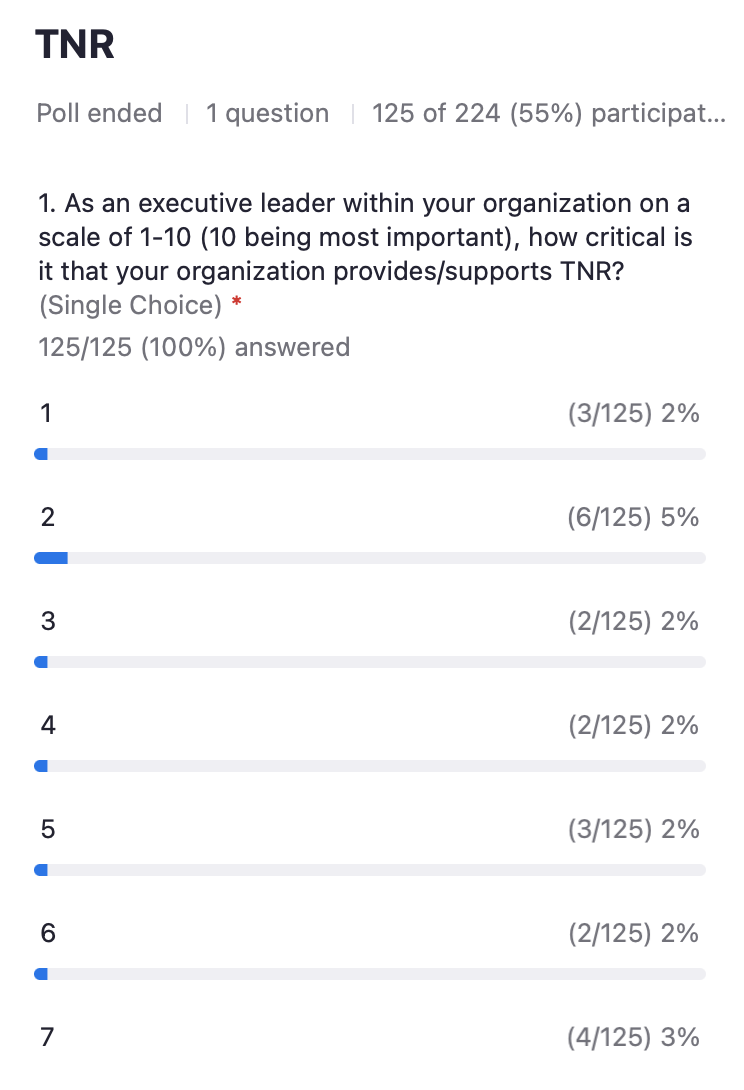 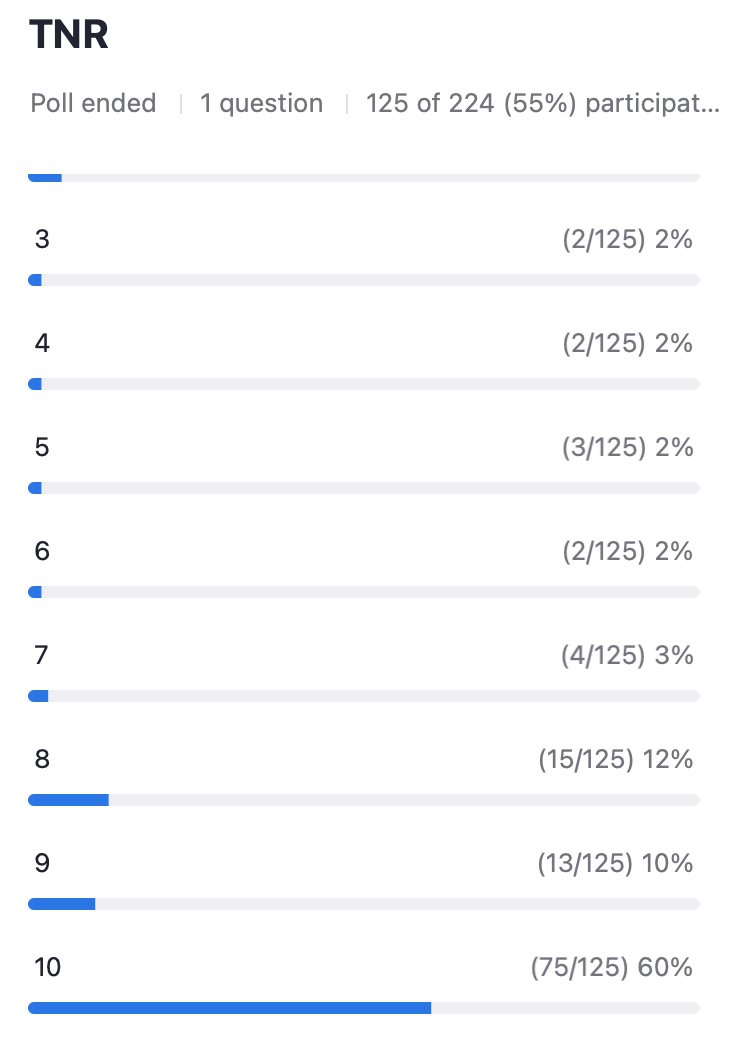 Julie Levy - More guidance on how to decide which cats to TNR and which to take into shelters, check out the Million Cat Challenge's The Cat Superhighway: Creating a Roadmap for #allthecats: https://www.millioncatchallenge.org/resources/webinars/cat-superhighwayHSUS - Just a note that we have a Cats Track at Animal Care Expo this April in Orlando: https://s4.goeshow.com/hsus/ace/2022/ACE_sessions.cfm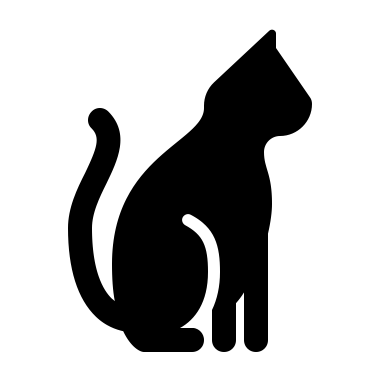 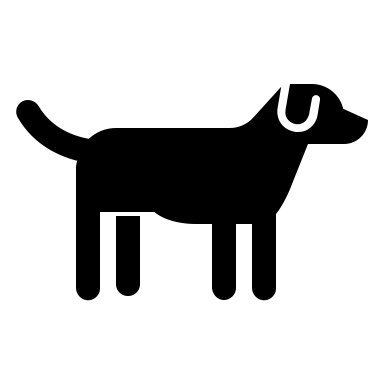 CHAT SESSION07:58:22 From Alison Gibson (she/her) to Everyone:	HI and welcome everyone!07:58:27 From Mary (she/her) @ Maddie's Fund to Everyone:	Welcome!07:58:51 From Susan Austin to Everyone:	Happy Friday All!   21 degrees!07:59:06 From Becky Tegze to Everyone:	9 degrees!07:59:33 From Maria Solacito -LAC.DACC to Everyone:	First timer : Maria Solacito of LA County DACC. Sorry can't turn camera on... having technical issues... i get booted out when camera is on. :-) Glad to be here. Hello everyone!07:59:36 From Kathy Duncan to Everyone:	Hey @Mary, I love your dinosaur’s sweater!!08:00:06 From Mary (she/her) @ Maddie's Fund to Everyone:	The dino sweater is thanks to the British Natural History Museum08:00:37 From Jon Dunn to Everyone:	Good morning!08:00:48 From Jamie Case to Everyone:	Good morning!QOTD: What show are you binge watching this winter?08:00:52 From Vicki Stevens to Everyone:	Emily In Paris08:00:52 From Laney Nee to Everyone:	there are so many!08:00:53 From Jon Dunn to Everyone:	I can’t say. Too embarrassing.08:00:53 From Lee Harper - Kitsap Humane (WA) to Everyone:	gotta do West Wing once a year!08:00:53 From MeLissa Webber to Everyone:	Poldark08:00:54 From Julie Levy to Everyone:	Afterlife08:00:54 From Kelly Furnas to Everyone:	Snowpiercer and Ozark08:00:55 From Hilary Hager to Everyone:	The Last Kingdom (again!)08:00:55 From Anna Henderson to Everyone:	Sex and the City08:00:55 From Mary (she/her) @ Maddie's Fund to Everyone:	Leverage Redemption08:00:56 From kimberly spina to Everyone:	Succession!08:00:56 From Tracy Brad to Everyone:	Resident Alien!08:00:57 From Sarah AGUILAR to Everyone:	Catching up on Masked Singer08:00:57 From Julie Levy to Everyone:	Emily in Paris08:00:58 From Nora Vondrell to Everyone:	After Life08:00:59 From Charles Black to Everyone:	The 10008:00:59 From Sharon Fletcher to Everyone:	Ghosts08:00:59 From Laney Nee to Everyone:	Maid08:01:03 From Bobby mann to Everyone:	how to get away with murder08:01:04 From Sharon Schreiber to Everyone:	I am going back in time and I am binging Ally McBeal08:01:04 From Shelly (she/her), Maddie's Fund to Everyone:	Right now, Leverage: Redemption08:01:05 From AIMEE SADLER to Everyone:	Not a big TV watcher08:01:05 From Ashley Marshall to Everyone:	New Girl08:01:06 From Sarah Javier to Everyone:	And Just Like That (Sex in the City)08:01:09 From Tracy McQuarrie to Everyone:	After life08:01:11 From Ann Bollmeier to Everyone:	Primeval08:01:11 From Brandon Mustful to Everyone:	Full House!08:01:12 From Nicole Quattrocki to Everyone:	Selling sunset and selling tampa lol08:01:13 From Maria Solacito -LAC.DACC to Everyone:	Emily in Paris :-)08:01:15 From David Lynch to Everyone:	Cobra Kai!08:01:22 From Hugh Mulligan to Everyone:	The morning show08:01:24 From Jon Dunn to Everyone:	Yes.08:01:25 From Nicole Quattrocki to Everyone:	yes!08:01:27 From Nicole Quattrocki to Everyone:	super good08:01:28 From Nora Vondrell to Everyone:	After Life - SOOOOOO Good!08:01:28 From Sarah AGUILAR to Everyone:	Yellowjackets08:01:29 From Amanda Foster to Everyone:	Yes!08:01:29 From Jamie Case to Everyone:	Gilmore Girls… I need something lighthearted08:01:31 From Ann Bollmeier to Everyone:	Emily in Paris08:01:34 From Josh Fiala to Everyone:	Hahaha so true!08:01:36 From Susan Austin to Everyone:	The Blacklist - getting caught up08:01:38 From Kathy Duncan to Everyone:	Hey all, don’t forget to register soon for Humane Canada’s Summit for Animals in May. The in-person event is more than 75% full already!  https://humanecanada.swoogo.com/summit/08:01:48 From Paula Rivadeneira to Everyone:	Yellowjackets!08:01:55 From David Lynch to Everyone:	Succession is the best show on TV!08:01:56 From Kim Domerofski, Maddie’s Fund to Everyone:	It’s soooooo good!! Fun watching people behaving sooo badly!08:01:56 From Amy Jo Sites to Everyone:	Just finally watched MAID on Netflix and it was so good!08:02:10 From Kathy Duncan to Everyone:	I love that @Mary!!08:02:11 From Laney Nee to Everyone:	after life is great08:02:22 From Mary (she/her) @ Maddie's Fund to Everyone:	Encanto - I watch it at least once a weekend08:02:23 From Sarah AGUILAR to Everyone:	Legendary08:02:27 From Bobby mann to Everyone:	Ann, Emily in Paris is SOOO GOOD!08:02:33 From Anna Henderson to Everyone:	Ozark is coming back on today08:02:33 From Cynthia Karsten to Everyone:	Station Eleven08:02:35 From Sandra Dalton to Everyone:	Andrew Huberman podcast08:02:36 From Jon Dunn to Everyone:	Ooooh, loving that!08:02:42 From Jon Dunn to Everyone:	Station Eleven also super good!08:02:50 From Mary (she/her) @ Maddie's Fund to Everyone:	Hi Jon Dunn08:02:57 From Jon Dunn to Everyone:	Hi Mary :)08:03:09 From Tammy Duffy to Everyone:	Hi everyone08:03:18 From Summer Dolder to Everyone:	Poldark!08:03:22 From Rebecca Bennett to Everyone:	criminal minds for the 4th time08:03:32 From Jessica Des Lauriers to Everyone:	So excited Ozark season 4 comes out today! YAY! It's been too long08:03:33 From Adrienne McHargue to Everyone:	Just finished Halt and Catch Fire. Highly recommend The Expanse too!08:03:41 From Kelly Clardy to Everyone:	Not binge watching, but I’m exited that The Amazing Race is back!08:03:45 From Tammy Duffy to Everyone:	Netflix...Untouched Living I really enjoyed08:03:50 From Alison Gibson (she/her) to Everyone:	Maddie’s Candid Conversation with James and Jennifer Evans of CARE: watch the show here https://maddies.fund/candidconvoEvansCARE08:03:51 From Jenifer Reed to Everyone:	Monk -- I'm a bit behind the times08:03:53 From Tanessa Higgs to Everyone:	married at first sight08:04:06 From Kate McHugh-Westfall to Everyone:	Binge watched "Reservation Dogs" over the weekend, and it was so good! You can stream it on Hulu.08:04:11 From Shelly (she/her), Maddie's Fund to Everyone:	@Adrienne - LOVE Halt & Catch Fire!08:04:17 From Sharon Fletcher to Everyone:	It’s was extremely hopeful and wonderful08:04:36 From Josh Fiala to Everyone:	Brooklyn 9-908:04:38 From Alison Gibson (she/her) to Everyone:	My Dog is My Home conference https://www.mydogismyhome.org/2022-cosheltering-conference08:04:51 From Sharon Fletcher to Everyone:	$60 early bird (ends today)08:04:59 From Dana Teel to Everyone:	Hope you can join us! https://www.mydogismyhome.org/2022-cosheltering-conference08:05:16 From Shelly (she/her), Maddie's Fund to Everyone:	@Josh, Brooklyn 9-9 is another favorite of mine!08:05:26 From Sharon Fletcher to Everyone:	Amazing speakers - Julian Castro and Dr. Kwane Stewart, StreetVet Project are just to of the amazing speakers08:05:50 From Debra Fair to Everyone:	Kwane is amazing!08:06:05 From Sarah AGUILAR to Everyone:	KINDNESS IS ESSENTIAL, NOT OPTIONAL: Dog Behavior Conference	https://kindnessisessentialnotoptionaldogconference.com/Mary asked: Did anyone use the wonderful events on Monday (Dr. Martin Luther King, Jr. and Betty White’s Challenge) to establish new connections in your communities?
08:06:05 From Susan Austin to Everyone:	We had a day of service in the shelter with our chamber of commerce and I had so many people stopping by with $5 and $10 bills in memory of Betty White!08:06:06 From Tracy Brad to Everyone:	Yes! I connected a friend and colleague with the ED of a black-founded nonprofit (We Ride Too). <308:06:23 From Sarah AGUILAR to Everyone:	We had a day of service campus cleanup08:07:07 From Jessica Des Lauriers to Everyone:	San Diego Humane Society DEI Committee hosted our 2nd annual MLK Week of Service.08:07:13 From Sarah Hernandez to Everyone:	Thank you, @Dana, for that link!  Here’s our Eventbrite link for the Co-Sheltering Conference as well…08:07:18 From Sarah Hernandez to Everyone:	https://www.eventbrite.com/e/my-dog-is-my-homes-co-sheltering-conference-2022-tickets-225625270257?aff=erelexpmlt08:08:11 From Tammy Duffy to Everyone:	We cleaned the TRenton shelter ceiling to floor and then worked then canvassed the streets in Trenton handing out flyers focused on new programs for the community at the shelter....met with residents on the programs.....and also worked with area Petco to have collateral from them that focused on their amazing low cost vet care programs in the USA.08:09:32 From Kathleen Leary to Everyone:	I have 3 Danes, I will find her one!!08:10:26 From Albert Yau to Everyone:	We have some big dogs from Canada that we would send her!08:10:48 From Rhea Moriarity to Everyone:	I have two 12 year old beagles living in my office at work, they've been rejected by breed rescue because they are too old. The client can have both of them if they want them. :)08:10:56 From Alison Gibson (she/her) to Everyone:	Amended American History webcast with the CARE team! Feb 17 - sign up here: https://maddiesfund-org.zoom.us/webinar/register/WN_db28eTQ_RCW6x5qzI0lNDQ08:11:10 From Michael Bricker to Everyone:	Hey Kathleen! Let me know if you find one, I’ll connect you with Leslie. Her dream dog would be a brown female Great Dane.08:11:44 From Alison Gibson (she/her) to Everyone:	My Dog is My Home conference https://www.mydogismyhome.org/2022-cosheltering-conference08:12:07 From Kathleen Leary to Everyone:	Hey Mike, good to hear from you! I will get some feelers out. Dr. Joe and I were just talking about you!08:12:22 From Kelly Clardy to Everyone:	Don’t forget about Maddie’s Fund Monthly Giveaways!  Enter here for a chance to win CA$H in a random drawing:		https://www.maddiesfund.org/friday-community-conversations-jan22-giveaway.htm	Open to all who are watching live or on-demand!08:13:34 From kristen hassen to Everyone:	I signed up!!08:13:49 From Brent Toellner to Everyone:	Yay!08:14:09 From Albert Yau to Everyone:	See you there Kathy!!!08:14:10 From Alison Gibson (she/her) to Everyone:	Humane Canada’s Summit for Animals May 2022.  A hybrid event with both online and in-person components 	https://humanecanada.swoogo.com/summit/08:14:27 From Julie Levy to Everyone:	I just signed up! That's why I'm late!08:14:39 From Bobby mann to Everyone:	Aimee with DPFL and My Dog is My Home will be our two guests on the 2/14 Maddie’s Monday call: https://us02web.zoom.us/meeting/register/tZUqc-6spj0jHtES3GWxrpaG6L3HcbMh_dCu08:14:53 From AIMEE SADLER to Everyone:	DPFL's Fancy Footwork Webinar Friday 2/18/22 @ noon EST:  https://dogsplayingforlife.com/webinars/08:15:13 From Jamie Case to Everyone:	Sign up to become a HASS Partner Organization! https://hass-net.americanpetsalive.org/partner-organizations08:16:08 From Alison Gibson (she/her) to Everyone:	Tom Kremer, Lead Data Analyst, Human Animal Support Services	https://www.humananimalsupportservices.org/get-involved-animal-welfare/08:16:26 From AIMEE SADLER to Everyone:	DPFL's Level II Mentorship hosted at our Canine Center Florida (2 spots left!) 1/31 - 2/3:  https://dogsplayingforlife.com/mentorships/08:16:43 From Tammy Duffy to Everyone:	THAT GREAT!08:19:03 From Brent Toellner to Everyone:	Here's the link to the Best Friends Community Supported Sheltering Town Hall	https://bestfriends-org.zoom.us/webinar/register/1116420850272/WN_aoDumGBCQGeTchqr5BO6sg08:19:34 From Beau Archer to Everyone:	I have dreamed of something like this for years and years! Will this be open code, something everyone could use?08:19:36 From Bobby mann to Everyone:	https://www.humananimalsupportservices.org/toolkit/lost-pet-reunification/08:19:58 From Jessica Schleder to Everyone:	I see the red, yellow, green for RTH - are these based on recommended rates? If so, any chance you can add an info button/hover that shows the recommendations?08:20:11 From Jessica Schleder to Everyone:	This is fabulous08:20:30 From Brad Shear to Everyone:	is this a live tool, or is this a mock-up of something that's being worked on?08:20:31 From Stacy LeBaron to Everyone:	The Community Cats Podcast did a presentation on how to use google data studio to create your own dashboard. Email if you want to see the presentation: stacy@communitycatspodcast.com08:20:41 From Beau Archer to Everyone:	Especially if it can be expanded to include other shelter data08:20:45 From Beau Archer to Everyone:	To use ourselves08:20:49 From Brad Shear to Everyone:	Is it linked directly to your animal management system?08:20:52 From Stacy LeBaron to Everyone:	We use data studio for our dashboard.08:21:03 From Beau Archer to Everyone:	Thanks Stacy08:21:51 From Stacy LeBaron to Everyone:	Data studio can go into software and pull directly so you don’t have to get it.  We only have a few manual actions that need to be done. That is where the future is…08:21:56 From Bobby mann to Everyone:	Brad, it is a live dashboard08:22:16 From Bobby mann to Everyone:	it has currently been built for a few of our pilot shelters and Tom is in the process of building it out for all of the HASS Pilot Shelters08:22:27 From Jamie Case to Everyone:	It is fed from data warehouse which is our backend database of shelter data.08:22:30 From Bobby mann to Everyone:	https://www.humananimalsupportservices.org/partners/08:23:25 From Annie Bollmeier - St Francis Animal Rescue of Venice to Everyone:	Can Tom roll down the ppt08:23:29 From Stacy LeBaron to Everyone:	Here is the CCP Dashboard if you want to see another version:  https://datastudio.google.com/s/jjRECA6Mr0Q08:23:47 From Jamie Case to Everyone:	The pilot organizations are sending us detailed intake and outcome data spreadsheets.  That is loaded into our data warehouse.  The team then build this dashboard using that data.08:24:05 From Tammy Duffy to Everyone:	THIs GREAT TOM!08:24:17 From Kelly Clardy to Everyone:	If you just joined, don’t forget to enter for a chance to win money from Maddie’s Fund!  Fill in the contest entry form here: https://www.maddiesfund.org/friday-community-conversations-jan22-giveaway.htm 	Open to all who are watching live or on-demand!08:24:19 From Jamie Case to Everyone:	Tom, you are brilliant!08:24:25 From Alison Gibson (she/her) to Everyone:	Kimberly Spina, Foster Program Manager, Good Home	https://greatergood.org/good-home08:24:25 From Kasey Spain to Everyone:	You really got Bobby with that one Tom08:24:26 From Stacy LeBaron to Everyone:	Thank you!08:24:32 From Tammy Duffy to Everyone:	What is your email tom08:24:35 From Tom Kremer to Everyone:	tom.kremer@americanpetsalive.org08:24:36 From Julie Levy to Everyone:	Will definitely email you, Tom!08:24:38 From Hugh Mulligan to Everyone:	That looks great08:25:21 From Tom Kremer to Everyone:	happy to hear any feedback and suggestions! again - tom.kremer@americanpetsalive.org 	thanks all!08:25:23 From Tammy Duffy to Everyone:	Thank you TOM!08:28:52 From Nancy McKenney, Marin Humane to Everyone:	Has Greater Good reached out to all foster program coordinators to let them know about this?08:30:06 From Sára Varsa to Everyone:	Shelter Sign-Up: [10:31 AM] Kimberly Spina	shelters: https://greatergood.org/good-home#register	Good Home, a program of Greater Good Charities, connects qualified pet foster volunteers with animal shelters across the U.S.08:30:37 From Alison Gibson (she/her) to Everyone:	Find the links here https://greatergood.org/good-home08:30:53 From Sára Varsa to Everyone:	Thank you, Alison.08:31:41 From Alison Gibson (she/her) to Everyone:	kimberlyspina@greatergood.org08:31:58 From Sharon Schreiber to Everyone:	thank you!08:32:11 From Michelle Robinson to Everyone:	Wow08:32:12 From Sarah AGUILAR to Everyone:	So exciting my GGC Friends!!!08:32:13 From Cameron Moore to Everyone:	This is such a great program. Thank you GGC!08:32:30 From Betsy Saul to Everyone:	This is great!08:32:33 From Sára Varsa to Everyone:	Thank you, Sarah!08:32:49 From Sára Varsa to Everyone:	Thank you, Cameron and Betsy!08:33:00 From Valerie McCarthy to Everyone:	Is this service helpful for organizations who already have thriving foster group?08:33:12 From Bronwyn Stanford to Everyone:	This is amazing and exactly what we at MDAS have been looking for...fantastic...thank you!!!08:33:17 From MARS, Silja Schiller-Moumtzidis to Everyone:	Fantastic program to get more pets into loving homes!08:33:24 From Sára Varsa to Everyone:	Hi Valerie, if you have any interest in onboarding new fosters, yes! Please sign-up08:33:38 From Valerie McCarthy to Everyone:	Awesome!08:34:08 From Jon Dunn to Everyone:	Bobby, shame that comes out of your pay but we appreciate it!08:34:15 From Donna Casamento to Everyone:	Will Mary wear her light up headbands?08:34:38 From Kathleen Olson to Everyone:	I popped up the form and it says MONDAY weekly calls.08:34:40 From Sarah AGUILAR to Everyone:	Register every week?08:34:57 From kimberly spina - GGC to Everyone:	Here is the link to learn more about Greater Good Charities! https://www.youtube.com/watch?v=Qi-ljjh62DE&t=1s08:35:14 From Alison Gibson (she/her) to Everyone:	Sarah - you are already registered but you can fill out the form anytime and as often as you like08:35:19 From Alison Gibson (she/her) to Everyone:	Stacy LeBaron, Community Cats Podcast https://www.communitycatspodcast.com/08:35:21 From Donna Casamento to Everyone:	It wouldn't be the same without them.08:35:28 From Sarah AGUILAR to Everyone:	More entries more chances?  (:08:35:33 From Kelly Clardy to Everyone:	Maddie’s Fund Monthly Giveaways!  Enter here for a chance to win CA$H in a random drawing:	https://www.maddiesfund.org/friday-community-conversations-jan22-giveaway.htmOpen to all who are watching live or on-demand!08:36:29 From Jon Dunn to Everyone:	It’s HORRIBLE. I was terrible. Listen to it to support Stacy but turn the volume down!08:36:38 From Kelly Clardy to Everyone:	@Sarah yes, for every call you watch, whether it’s live or on demand, enter the drawing!08:36:55 From kimberly spina - GGC to Everyone:	Here is link to the press release regarding our Good Home program launch with Mars Petcare! https://www.globenewswire.com/news-release/2021/11/18/2337701/0/en/GREATER-GOOD-CHARITIES-AND-MARS-PETCARE-LAUNCH-GOOD-HOME-A-NEW-FOSTERING-PROGRAM-TO-HELP-THOUSANDS-OF-HOMELESS-PETS.html08:37:01 From Michelle Robinson to Everyone:	OMG08:37:02 From Shelley Joaquin to Everyone:	Hi Kelly, are the Monthly Give aways available for Canadian organizations?08:37:28 From Kelly Clardy to Everyone:	@shelley if you win, we’ll figure out how to get the money to you, yes!08:37:28 From Michelle Robinson to Everyone:	Yes, we have used that grant08:38:21 From Shelly (she/her), Maddie's Fund to Everyone:	For the grant giveaway, you can enter for every call you attend. If you can’t attend live, you can watch it on-demand and enter there. So, yes, you can enter multiple times, but please no more than the number of calls you attend. Does that make sense?08:38:35 From kristen hassen to Everyone:	Feel free to put your questions for Stacy in the chat!08:38:43 From kristen hassen to Everyone:	She is truly an expert in this area08:39:39 From Alison Gibson (she/her) to Everyone:	Community Cats podcast schedule	Register https://register.gotowebinar.com/register/4898727141385942795  ONLINE CAT CONF08:41:32 From Alison Gibson (she/her) to Everyone:	Community Cat Pyramid  https://www.communitycatspodcast.com/introducing-the-community-cat-pyramid/08:42:40 From Mary (she/her) @ Maddie's Fund to Everyone:	Friday thought: “When I set aside my reactive first thought, I make room for a new, potentially life-changing idea.” 🌟08:42:56 From Shelly (she/her), Maddie's Fund to Everyone:	Love that, Mary!08:42:57 From Aurora Velazquez to Everyone:	Love that, Mary <308:42:58 From Kathy Duncan to Everyone:	Love that @Mary!08:43:35 From Sarah Oldham to Everyone:	Stacy Id love to pick your brain about the absorption into a bigger organization08:46:06 From Kathy Duncan to Everyone:	Update from Humane Canada.  Registration for the in-person portion of the 2022 Summit for Animals is now at 90% capacity!!  If you want to go, you are going to need to register now!  https://humanecanada.swoogo.com/summit/08:47:05 From Samantha Polen to Everyone:	We love them too Stacy!08:48:04 From Nancy McKenney, Marin Humane to Everyone:	Stacy, are you seeing any efforts in the community cat movement to promote cat identification? catio enclosures instead of letting pet cats outside?08:49:18 From Susan Leavitt to Everyone:	Many of us here aren’t with the cat community so not answering.08:49:59 From Anne George to Everyone:	Anyone here from Maryland? Looking to build support for HASS in Maryland, particularly Baltimore Metro area.08:50:27 From Mary Flores to Everyone:	I am on the board of a breed specific adoption group for sighthounds, so I didn't respond.08:50:30 From Albert Yau to Everyone:	Looking for TNR support in Canada, are their any resources available?08:51:52 From Sarah Wees to Everyone:	What do you call friendly cats being fed by someone on their property and occasionally spending time in the home?08:51:52 From Kathy Duncan to Everyone:	@Albert, email me offline and I will help you where I can kathy@humanecanada.ca08:52:27 From Julie Levy to Everyone:	More guidance on how to decide which cats to TNR and which to take into shelters, check out the Million Cat Challenge's The Cat Superhighway: Creating a Roadmap for #allthecats: https://www.millioncatchallenge.org/resources/webinars/cat-superhighway08:52:37 From Joy Smith to Everyone:	Love the paper collar idea!!08:52:46 From Bobby mann to Everyone:	WOOOOOWW!08:52:53 From Michelle Robinson to Everyone:	Wow08:53:00 From Becky Tegze to Everyone:	Amazing08:53:01 From Alexis Pagoulatos to Everyone:	We struggle with people who "collect" ferals indoors - some of whom have never been outside in their lives. We are stumped with placement for these types of cats in large quantities and could use some advice!08:53:05 From Anne George to Everyone:	Anyone here from Humane Rescue Alliance in DC?08:53:35 From Joy Smith to Everyone:	We have been recommending the colony stay as part of the real estate sale and it works well.08:54:36 From Michelle Robinson to Everyone:	We have been doing spay/neuter and microchip. If it is friendly we try to get them off the street.08:55:18 From Michelle Robinson to Everyone:	We call them Street cats08:55:24 From Alexis Pagoulatos to Everyone:	@Joy - that's great! We have been less successful with that recommendation - I'd love to hear how you guys phrase/frame that.08:55:27 From Michelle Robinson to Everyone:	Yes08:55:40 From Michelle Robinson to Everyone:	:(08:56:20 From Michelle Robinson to Everyone:	Agreed. It stops the overpopulation in the home.08:56:44 From Alison Gibson (she/her) to Everyone:	Stacy LeBaron can be reached here stacy@communitycatspodcast.com08:57:31 From Mary (she/her) @ Maddie's Fund to Everyone:	Hey, please remember to turn your camera off if you are multitasking!08:57:58 From Michelle Robinson to Everyone:	My gosh YES!!!08:58:12 From Michelle Robinson to Everyone:	Finding the vets is the challenge08:58:14 From Sharon Schreiber to Everyone:	Thank you all for such terrific information, I have saved many of the links and will be going through it all, have a great day!08:58:28 From Bobby mann to Everyone:	Is anyone else on Realtor.com looking for a 3 bedroom/4 bathroom/5 feral*(shy cats)?08:58:36 From Tracy Arvidson to Everyone:	Cover08:58:37 From Sarah AGUILAR to Everyone:	cover it08:58:38 From Amy Jo Sites to Everyone:	coover it08:58:38 From Michael Bricker to Everyone:	Cover it08:58:38 From Brandon Mustful to Everyone:	Say hi to it!08:58:39 From Jessica Danyow to Everyone:	cover up08:58:40 From Phil Zimmerman - City of Sacramento Front Street Animal Shelter to Everyone:	Check for microchip08:58:40 From Elisabeth Manwiller to Everyone:	cover it!!08:58:42 From Charles Black to Everyone:	Cover the trap08:58:42 From Kathleen Olson to Everyone:	Cover it08:58:44 From Joy Smith to Everyone:	Cover it08:58:44 From Michelle Robinson to Everyone:	cover with a towel08:58:54 From Jamie Case to Everyone:	I think Say hi is the correct answer. ;)08:58:54 From Samantha Polen to Everyone:	Woohoo! Go Tracy!!08:59:02 From Anne George to Everyone:	We have FREE S/N for cats in Baltimore County!08:59:03 From Michelle Robinson to Everyone:	Congrats08:59:10 From Sarah AGUILAR to Everyone:	HAHAHA @jamie08:59:16 From Sharon Fletcher to Everyone:	Stacey rocks!! Thank you Tom08:59:19 From Bill Ganley he/him San Diego Humane to Everyone:	I was hoping the raffle prize was going to be some Tripoli’s pizza from Salisbury!08:59:20 From Vicki Stevens to Everyone:	Just a note that we have a Cats track at Animal Care Expo this April in Orlando: https://s4.goeshow.com/hsus/ace/2022/ACE_sessions.cfm08:59:25 From Sharon Fletcher to Everyone:	Hi Mike Bricker08:59:25 From Jamie Case to Everyone:	Love CCP!08:59:33 From Betsy Saul to Everyone:	Passion for cats into action!08:59:34 From Bronwyn Stanford to Everyone:	THANK YOU!!!!08:59:37 From Vicki Stevens to Everyone:	Thank you, Stacy!08:59:42 From Kay Amland to Everyone:	Thank you!!08:59:43 From Michelle Robinson to Everyone:	Thank you, Stacy08:59:51 From Bobby mann to Everyone:	bobby.mann@americanpetsalive.org08:59:57 From june mcmahon to Everyone:	We need to start a conversation about animals leaving shelters still intact and what can be done about it. Staff shortages, lack of available low cost spay neuter are such a big pat of the problem.  We are repopulating our communities.09:00:08 From Michelle Robinson to Everyone:	We would be interested09:00:11 From Kasey Spain to Everyone:	Let’s do a marcom leadership call Sharon!09:00:12 From Laney Nee to Everyone:	👏🏻👏🏻👏🏻👏🏻09:00:38 From Bobby mann to Everyone:	https://forms.monday.com/forms/03f9df7fb83ef1499b6a9215bbe8b31b?r=use109:00:43 From Michael Bricker to Everyone:	I’ll be speaking at the Online Cat Conference along with a bunch of amazing speakers. Please register and come hang out!09:00:44 From Pollyanne McKillop to Everyone:	Great session.  Thank you!09:00:44 From Kelly Clardy to Everyone:	Remember to enter for a chance to win money from Maddie’s Fund!  Complete the entry form here: https://www.maddiesfund.org/friday-community-conversations-jan22-giveaway.htm	Open to all who are watching live or on-demand!09:01:04 From Tracy Brad to Everyone:	Thank you!	----------------END---------------